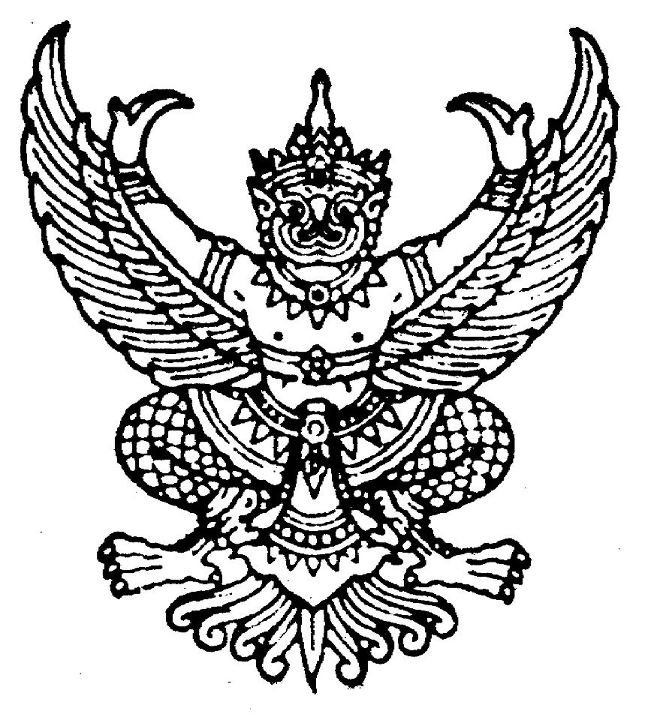      คำสั่งองค์การบริหารส่วนตำบลช้างกลาง        ที่  124/๒๕๖4เรื่อง แต่งตั้งเจ้าหน้าที่ประจำจุดคัดกรองการเข้า-ออกพื้นที่องค์การบริหารส่วนตำบลช้างกลาง (อาคารกองช่าง) ตามมาตรการเฝ้าระวังป้องกันการแพร่ระบาดของโรคติดเชื้อไวรัสโคโรนา 2019 (COVID-19)		ตามที่องค์การอนามัยโลกได้ประกาศเมื่อวันที่ 30 มกราคม 2563 ว่าการระบาดของโรคติดเชื้อไวรัสโคโรนา 2019 (โควิด - 19) ซึ่งเป็นโรคติดต่ออุบัติใหม่และระบาดอยู่ในหลายประเทศตั้งแต่ปลายปี 2562 (ค.ศ.2019) เป็น “ภาวะฉุกเฉินด้านสาธารณสุขระหว่างประเทศ” และต่อมาเมื่อวันที่ 11 มีนาคม 2563 องค์การอนามัยโลกได้ประกาศให้การแพร่ระบาดของโรคติดเชื้อไวรัสโคโรนา 2019 (โควิด - 19) เป็นการระบาดใหญ่ โดยในประเทศไทยได้ปรากฏการระบาดของโรคภายในประเทศอันเนื่องมาจากผู้ป่วยที่เดินทางมาจากประเทศที่มีการระบาดของโรค ซึ่งกระทรวงสาธารณสุขได้อาศัยอำนาจตามพระราชบัญญัติโรคติดต่อ พ.ศ. 2558 ประกาศแล้วว่าเป็นโรคติดต่ออันตรายและประกาศให้ท้องที่นอกราชอาณาจักรบางประเทศที่มีการระบาดของโรคและมีผู้ป่วยเสียชีวิต ตลอดจนมีความเสี่ยงเป็นอันมากเป็นเขตติดต่อของโรคดังกล่าว และได้อาศัยตามความในพระราชบัญญัติโรคติดต่อ พ.ศ. ๒๕๕๘  แต่งตั้งเจ้าพนักงานควบคุมโรคติดต่อตาม  พรบ.ควบคุมโรคติดต่อ พ.ศ. ๒๕๕๘  ฉบับที่ ๔ กำหนดให้นายกองค์การบริหารส่วนตำบลเป็นพนักงานควบคุมโรคติดต่อตาม พรบ.นี้  ดังนั้น เพื่อเป็นการยกระดับการบริหารจัดการสถานการณ์การแพร่ระบาดของโรคติดเชื้อไวรัสโคโรนา 2019 (โควิด - 19) ให้อยู่ในวงจำกัด ลดผลกระทบต่อภาวะสุขภาพของประชาชน เศรษฐกิจ สังคมและความมั่นคงของประเทศ สร้างความตระหนักรู้เท่าทันและเตรียมความพร้อมในการรับมือกับการระบาดของโรคอย่างมีประสิทธิภาพตามมาตรฐานสากล ตลอดจนประเมินสถานการณ์เพื่อการบังคับใช้กฎหมายให้ตรงกับความรุนแรงของปัญหา และวางมาตรการป้องกัน ควบคุมและช่วยเหลือเยียวยาผู้ที่ได้รับผลกระทบอย่างเหมาะสม เพื่อให้สอดคล้องกับการดำเนินงานของศูนย์อำนวยการต้านโรคเชื้อไวรัสโคโรนา ๒๐๑๙ (COVID ๑๙) จังหวัดนครศรีธรรมราช องค์การบริหารส่วนตำบลช้างกลาง จึงแต่งตั้งเจ้าหน้าที่ประจำจุดคัดกรองการเข้า-ออกพื้นที่องค์การบริหารส่วนตำบลช้างกลาง ตามมาตรการเฝ้าระวังป้องกันการแพร่ระบาดของโรคติดเชื้อไวรัสโคโรนา 2019 (COVID-19) ณ อาคารกองช่าง ดังนี้นายสรายุทธ์...๒มอบหมายให้ นายธีระพล  บรรณราช ตำแหน่ง ผู้อำนวยการกองช่าง เป็นผู้ควบคุมดูแลการปฏิบัติหน้าที่ในทุกวันระเบียบปฏิบัติจุดคัดกรองการเข้า-ออกพื้นที่กองช่างองค์การบริหารส่วนตำบลช้างกลางตามมาตรการเฝ้าระวังป้องกันการแพร่ระบาดของโรคติดเชื้อไวรัสโคโรนา 2019 (COVID – 19) ดังนี้				1. ให้เจ้าหน้าที่ที่ได้รับมอบหมายประจำจุดคัดกรองปฏิบัติหน้าที่ตั้งแต่เวลา 08.30-16.30 น. โดยสามารถรับอุปกรณ์สำหรับคัดกรองได้ที่ฝ่ายส่งเสริมสุขภาพและสาธารณสุข สำนักงานปลัดอบต. และเมื่อปฏิบัติหน้าที่แล้วเสร็จเวลา 16.30 ณ. ให้นำอุปกรณ์จัดเก็บให้เรียบร้อย						2. เจ้าหน้าที่ประจำจุดคัดกรองต้องใส่หน้ากากอนามัยตลอดเวลาขณะปฏิบัติหน้าที่โดยให้จัดเตรียมหน้ากากอนามัยมาด้วยตนเอง	3.  อาคารกองช่างอบต.ช้างกลางเปิดให้ผ่านเข้า-ออก ได้เฉพาะประตูด้านหน้าอาคารเท่านั้น		4.  การตรวจผู้เดินทางเข้าอาคารกองช่างอบต.ช้างกลาง จะไม่อนุญาตให้ผู้ที่มีอุณหภูมิร่างกายตั้งแต่ 37.5 องศาเซลเซียสขึ้นไปเข้าอาคารกองช่าง หากการตรวจครั้งที่ 1 มีอุณหภูมิร่างกายตั้งแต่ 37.5 องศาเซลเซียลขึ้นไป ให้แนะนำให้นั่งพักรอประมาณ 5-10 นาที แล้วทำการตรวจวัดซ้ำอีก 2 ครั้ง หากครั้งที่ 3 ยังมีอุณหภูมิร่างกายตั้งแต่ 37.5 องศาเซลเซียสขึ้นไปจะไม่อนุญาตให้เข้ากองช่างอบต.ช้างกลางอย่างเด็ดขาด              ให้แจ้งให้รพ.สต.ทราบ และให้บุคคลนั้นไปคัดกรองยังรพ.สต. หรือโรงพยาบาลใกล้บ้านทันที  		5.  ผู้เดินทางเข้ากองช่างอบต.ช้างกลาง ทุกคนต้องล้างมือด้วยเจลแอลกอฮอล์ก่อนทุกครั้ง		6.  หากมีปัญหาใดที่เกิดจากการปฏิบัติงานให้รายงานให้ฝ่ายส่งเสริมสุขภาพและสาธารณสุขทราบโดยด่วนเพื่อรายงานผู้บังคับบัญชาตามลำดับเพื่อที่จะได้ดำเนินการแก้ไขต่อไป โทร. 075-755-555, 087-191-5665	    ทั้งนี้ ขอให้เจ้าหน้าที่ที่ได้รับการแต่งตั้งตามคำสั่งนี้ ปฏิบัติงานอย่างเต็มความสามารถ เพื่อให้เกิดประโยชน์สูงสุดต่อองค์กรและชุมชน ขอให้เจ้าหน้าที่ปฏิบัติตามมาตรการอย่างเข้มงวดไม่มีการผ่อนปรนเพื่อป้องกันการแพร่ระบาดของโรคติดเชื้อไวรัสโคโรนา 2019     ทั้งนี้  ตั้งแต่   1  พฤษภาคม 2564  –  30  กันยายน  2564	สั่ง ณ วันที่  16  เดือนเมษายน  พ.ศ. ๒๕๖4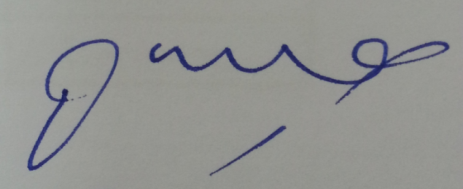 				   (นายจารึก  รัตนบุรี)		                     นายกองค์การบริหารส่วนตำบลช้างกลางที่ชื่อสกุลตำแหน่งวัน 1นางสาวรุ่งนภา ศรีรักษ์เจ้าพนักงานธุรการปฏิบัติงานจันทร์ 2นายสมพรนินทศรีผู้ช่วยนายช่างไฟฟ้าจันทร์ 3นายเชี่ยวชาญรามทัศน์นักการจันทร์ 4นางสาวกชพรพงธิพันธ์คนงานอังคาร5นายณัฐชา ล่องจ้านายช่างโยธาชำนาญงานอังคาร6นางสาวสุภาวดี อินทรัตน์คนงานอังคาร7สิบเอกณัฐพงศ์สุทธิภิบาลนายช่างโยธาชำนาญงานพุธ8นายอนันต์ชูยงค์คนงานประจำรถขยะพุธ9นายสุรพงษ์พะโยมพนักงานผลิตน้ำประปาพุธที่ชื่อสกุลตำแหน่งวัน 10นายสรายุทธ์  ควรรำพึงวิศวกรโยธาชำนาญงานพฤหัสบดี11นายพิภพโชคเจริญนพคุณเจ้าพนักงานประปาพฤหัสบดี12นายอโนทัยอินทรโชติพนักงานผลิตน้ำประปาพฤหัสบดี13นายไพรัตน์ จันทร์นุ่นพนักงานผลิตน้ำประปาศุกร์14นายสุธรรมไพฑูรย์พนักงานผลิตน้ำประปาศุกร์15นายแสนศักดิ์นวลละอองพนักงานผลิตน้ำประปาศุกร์